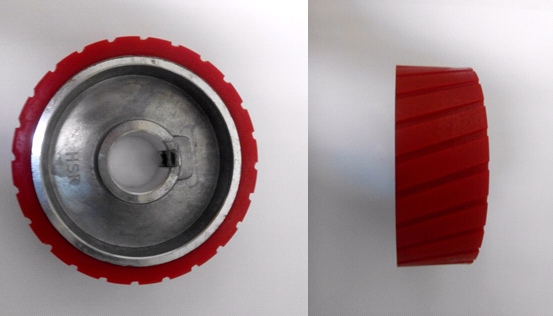 Код из 1САртикулНаименование/ Бренд/ПоставщикГабаритыД*Ш*В,ммМасса,грМатериалМесто установки/НазначениеF0030760QT117A Ролик полиуретановый 140*35*50 с насечкамиD=140d=35H=50700Металл,полиуретанЧетырехсторонние станки/подача заготовкиF0030760HSK D=140d=35H=50700Металл,полиуретанЧетырехсторонние станки/подача заготовки